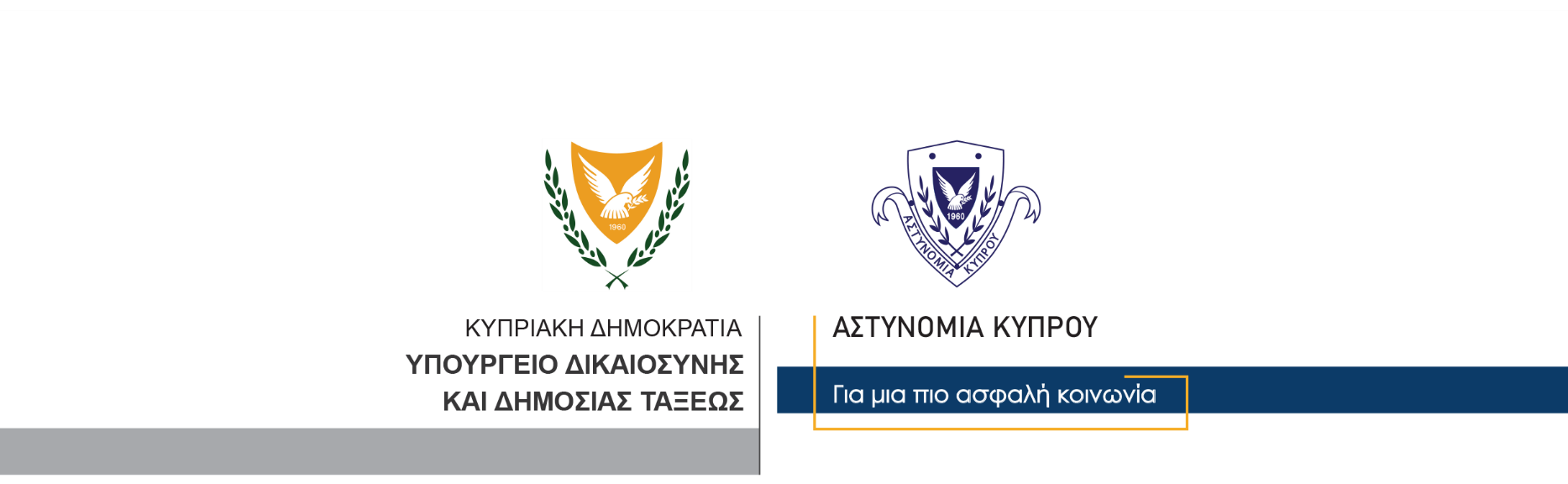 8 Ιουνίου, 2021                                 	Δελτίο Τύπου 2 – ΛηστείαΥπόθεση ληστείας που διαπράχθηκε τα ξημερώματα σήμερα, διερευνά η Αστυνομία στη Λευκωσία.Συγκεκριμένα, σύμφωνα με την καταγγελία που έγινε στην Αστυνομία από 21χρονο, γύρω στις 12.30π.μ. σήμερα, ενώ βρισκόταν σε ανοικτό χώρο στη Λευκωσία, τον πλησίασαν δύο άγνωστοι άντρες, εκ των οποίων ο ένας κρατούσε μαχαίρι και ο άλλος τον κτύπησε με γροθιές, ζητώντας του χρήματα.Οι δράστες σύμφωνα με την καταγγελία, έκλεψαν από τον 21χρονο το κινητό του τηλέφωνο αξίας 300 ευρώ περίπου και το πορτοφόλι του, που περιείχε το χρηματικό ποσό των 210 ευρώ και άλλα προσωπικά του έγγραφα.Ο ένας εκ των υπόπτων περιγράφεται ως ύψους 1.75μ.-1.80μ. περίπου, κανονικής σωματικής διάπλασης, ηλικίας 25-30 περίπου ετών και φορούσε τζιν παντελόνι και μαύρη μπλούζα. Ο δεύτερος ύποπτος περιγράφεται ως ύψους 1.70μ. περίπου, ισχυρής σωματικής διάπλασης, ηλικίας 25-30 περίπου ετών και φορούσε γκρι κοντό παντελόνι και μαύρο σακάκι.  Το ΤΑΕ Λευκωσίας διερευνά την υπόθεση.   Κλάδος Επικοινωνίας     Υποδιεύθυνση Επικοινωνίας Δημοσίων Σχέσεων & Κοινωνικής Ευθύνης